   贵州贵金融资租赁股份有限公司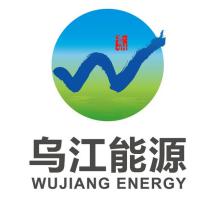    2021年招聘公告一、公司简介贵州贵金融资租赁股份有限公司（以下简称“贵金公司”）是贵州乌江能源集团有限责任公司经营融资租赁业务的子公司，其前身为深圳贵金融资租赁股份有限公司，2014年12月30日在深圳前海深港合作新区注册成立。2020年9月从深圳市迁入贵阳市，落户贵阳综合保税区，更名为贵州贵金融资租赁股份有限公司。贵金公司注册资本金人民币10亿元，经营范围为融资租赁业务，租赁业务，向国内外购买租赁财产，租赁财产的残值处理及维修，租赁交易咨询和担保，经济信息咨询（不含限制项目）、实业项目投资咨询，兼营与主营业务相关的商业保理业务。贵金公司下设业务发展部、风险控制部、财务金融部、综合办公室等四个部门。“十四五”期间，贵金公司以立足乌江能源集团、服务贵州经济发展为己任，围绕全省新型工业化、新型城镇化、农业现代化、旅游产业化发展战略，着力为能源、装备制造、文化旅游等领域提供综合金融服务，努力成为西南地区有影响力的商业融资租赁公司。二、招聘原则公司人才甄选以岗适其人、人适其岗、人岗匹配为宗旨；坚持公平、公正、公开、择优的招聘原则。三、招聘方式根据工作安排，现面向社会进行公开招聘。四、招聘对象(一)基本条件1.具有中华人民共和国国籍，拥护中华人民共和国宪法，具有良好的思想政治素质。2.具有正确的政治立场、政治态度、理想信念和思想品德。3.遵纪守法、诚实守信、品行端正、人格健全。4.有较强的事业心和责任感。5.具有胜任应聘岗位需要的相关专业知识和工作能力。6.年龄要求：45周岁以下(1976年1月1日及以后出生，特别优秀者可适当放宽条件)。7.全日制本科及以上学历。8.身体健康，符合应聘岗位要求的身体条件。9.符合应聘岗位要求的其它具体资格和条件。(二)以下人员不得应聘1.违背党的基本路线，在重大政治问题上不与党中央保持高度一致的人员;2.曾经发表和散布过影响党和国家形象言论的人员;3.曾因违法犯罪受过行政处罚或刑事处罚的人员以及涉毒人员;4.曾参与过邪教组织、反动组织等非法组织活动的人员;5.以弄虚作假获取报名资格条件的人员;6.国家相关法律、法规规定不得招聘录用的其它情形。五、招聘岗位项目评审岗 2人（一）岗位描述1.对公司重点涉足的行业进行研究、跟踪并及时反馈公司涉及行业情况及变化，撰写相关行业研究报告，协助完成公司风险管理体系的建设；2.完成项目初审，报风险控制部总经理审核；3.参与已通过初审项目的尽职调查工作；4.完成风险评估报告的撰写，报风险控制部经理审核；5.参加项目的风险控制委员会会议，汇报项目风险评估情况并解答评委的问题；6.协助部门总经理制定和完善评审类制度等工作。（二）任职条件1.要求财会、经济、金融类，项目或工程管理类等专业；2.两年及以上银行、租赁等相关同业工作经验；3.具备财务、金融、税务、工程（项目）管理等领域专业知识；4.有CPA、CFA等相关资格证书者优先。六、招聘流程本次招聘按如下程序进行：招聘信息发布→报名→简历筛选→考核→背调→录用意向确定→体检→办理入职手续。（一）招聘信息发布招聘报名时间为2021年4月2日—4月18日（节假日可接受报名）（二）网上报名（不接受现场报名）1.提交报名表：邮箱投递简历，填写《贵金公司应聘登记表》（附件1）、个人简介（突出工作业绩及亮点，入职后的打算，不超过1000字）及基础材料（身份证、毕业证、学位证、职称证书等）作为附件一起打包，以电子邮件的方式发至liniyanghello@163.com，联系人：杨李妮，联系电话：15985180908。2.邮件标题请注明：姓名+毕业院校。（三）资格审查应聘者报名后，公司将根据招聘资格条件对报名人员填报的信息进行资格审查和履历筛选，重点审查应聘人员年龄、学历、专业、应聘岗位名称。（四）考核资格审查通过后，确定考核人员名单，通知通过审查应聘者进行考核（具体时间以实际通知为准）。一是笔试，考察应聘者应知应会知识；二是面试，主要对应聘者的仪容仪表、个人修养、逻辑思维能力、语言表达能力、应变能力、心理素质、岗位匹配度等方面进行考察。（五）背景调查公司将对拟录用人员的人事档案、个人信息进行审查核实，包括但不限于：身份真实性、学历真实性、职称或职（执）业资格证书真实性、以往工作经历真实性及有无犯罪记录等。（六）录用意向确认面试和背景调查均通过的求职者，经研究决定后由贵金公司综合办公室向应聘者发出录用通知书。（七）体检拟录用者需在三级甲等医院进行入职体检并出具体检报告，体检费用由拟录用者自行承担。（八）入职按本公司聘用程序履行聘用手续。七、薪酬及福利待遇一经正式录取，所有聘用人员其薪酬及福利待遇按公司薪酬制度执行。  八、其它（一）资格审查贯穿招聘全过程，拟录用人员应提供真实有效的相关信息和材料，发现弄虚作假者，取消录用资格。（二）本轮招聘由贵金公司综合办公室负责解释。附件：贵州贵金融资租赁股份有限公司应聘人员登记表                 贵州贵金融资租赁股份有限公司              2021年3月31日贵州贵金融资租赁股份有限公司应聘人员登记表本人承诺：以上陈述及回答内容均属实；如与事实有任何不符，本人认同并接受公司在知悉真实情况时做出的任何处理结果，并愿承担一切法律责任。                                 本人签名：                             填表日期：基 本 信 息基 本 信 息基 本 信 息基 本 信 息基 本 信 息基 本 信 息基 本 信 息基 本 信 息基 本 信 息基 本 信 息基 本 信 息基 本 信 息基 本 信 息基 本 信 息基 本 信 息基 本 信 息基 本 信 息基 本 信 息基 本 信 息基 本 信 息基 本 信 息基 本 信 息基 本 信 息基 本 信 息姓    名姓    名姓    名性    别性    别性    别性    别出生年月出生年月出生年月民    族民    族民    族籍   贯籍   贯籍   贯籍   贯出 生 地出 生 地出 生 地户口所在地户口所在地户口所在地现居住地现居住地现居住地现居住地婚姻状况婚姻状况婚姻状况健康状况健康状况健康状况是否有过往病史是否有过往病史是否有过往病史是否有过往病史是否有过往病史是否有过往病史是否有过往病史是否有过往病史参加工作时间参加工作时间参加工作时间政治面貌政治面貌政治面貌政治面貌入党时间（预备）入党时间（预备）入党时间（预备）最高全日制学历最高全日制学历最高全日制学历学    位学    位学    位学    位身份证号（外籍人士请填写护照号）身份证号（外籍人士请填写护照号）身份证号（外籍人士请填写护照号）身份证号（外籍人士请填写护照号）身份证号（外籍人士请填写护照号）身份证号（外籍人士请填写护照号）移动电话移动电话移动电话固定电话固定电话固定电话固定电话Email地址Email地址Email地址现居住地址现居住地址现居住地址邮政编码邮政编码邮政编码工作年限工作年限工作年限工作年限可以开始工作时间可以开始工作时间可以开始工作时间可以开始工作时间可以开始工作时间可以开始工作时间可以开始工作时间当前月薪酬（税前）当前月薪酬（税前）当前月薪酬（税前）当前月薪酬（税前）期望月薪酬（税前）期望月薪酬（税前）期望月薪酬（税前）期望月薪酬（税前）期望月薪酬（税前）期望月薪酬（税前）期望月薪酬（税前）教 育 经 历（从高中开始填起）教 育 经 历（从高中开始填起）教 育 经 历（从高中开始填起）教 育 经 历（从高中开始填起）教 育 经 历（从高中开始填起）教 育 经 历（从高中开始填起）教 育 经 历（从高中开始填起）教 育 经 历（从高中开始填起）教 育 经 历（从高中开始填起）教 育 经 历（从高中开始填起）教 育 经 历（从高中开始填起）教 育 经 历（从高中开始填起）教 育 经 历（从高中开始填起）教 育 经 历（从高中开始填起）教 育 经 历（从高中开始填起）教 育 经 历（从高中开始填起）教 育 经 历（从高中开始填起）教 育 经 历（从高中开始填起）教 育 经 历（从高中开始填起）教 育 经 历（从高中开始填起）教 育 经 历（从高中开始填起）教 育 经 历（从高中开始填起）教 育 经 历（从高中开始填起）教 育 经 历（从高中开始填起）起止时间起止时间起止时间学校名称学校名称学校名称学校名称学校名称学校名称专业专业专业教育类别教育类别教育类别教育类别学位学位学位学位学习形式学习形式学习形式学习形式起止时间起止时间起止时间学校名称学校名称学校名称学校名称学校名称学校名称专业专业专业高中/大专/本科等高中/大专/本科等高中/大专/本科等高中/大专/本科等学位学位学位学位全日制/在职/课程班全日制/在职/课程班全日制/在职/课程班全日制/在职/课程班工 作 经 历工 作 经 历工 作 经 历工 作 经 历工 作 经 历工 作 经 历工 作 经 历工 作 经 历工 作 经 历工 作 经 历工 作 经 历工 作 经 历工 作 经 历工 作 经 历工 作 经 历工 作 经 历工 作 经 历工 作 经 历工 作 经 历工 作 经 历工 作 经 历工 作 经 历工 作 经 历工 作 经 历起止时间起止时间单位单位单位单位单位部门、岗位部门、岗位部门、岗位部门、岗位职务、职级职务、职级职务、职级职务、职级主要工作职责主要工作职责主要工作职责上级主管及电话上级主管及电话上级主管及电话人力资源部联系人及电话人力资源部联系人及电话人力资源部联系人及电话家 庭 成 员 家 庭 成 员 家 庭 成 员 家 庭 成 员 家 庭 成 员 家 庭 成 员 家 庭 成 员 家 庭 成 员 家 庭 成 员 家 庭 成 员 家 庭 成 员 家 庭 成 员 家 庭 成 员 家 庭 成 员 家 庭 成 员 家 庭 成 员 家 庭 成 员 家 庭 成 员 家 庭 成 员 家 庭 成 员 家 庭 成 员 家 庭 成 员 家 庭 成 员 家 庭 成 员 姓名与本人关系与本人关系与本人关系与本人关系工作单位工作单位工作单位工作单位工作单位工作单位工作单位工作单位工作单位职务职务职务职务职务政治面貌政治面貌政治面貌政治面貌政治面貌主 要 社 会 关 系主 要 社 会 关 系主 要 社 会 关 系主 要 社 会 关 系主 要 社 会 关 系主 要 社 会 关 系主 要 社 会 关 系主 要 社 会 关 系主 要 社 会 关 系主 要 社 会 关 系主 要 社 会 关 系主 要 社 会 关 系主 要 社 会 关 系主 要 社 会 关 系主 要 社 会 关 系主 要 社 会 关 系主 要 社 会 关 系主 要 社 会 关 系主 要 社 会 关 系主 要 社 会 关 系主 要 社 会 关 系主 要 社 会 关 系主 要 社 会 关 系主 要 社 会 关 系姓名与本人关系与本人关系与本人关系与本人关系工作单位工作单位工作单位工作单位工作单位工作单位工作单位工作单位工作单位职务职务职务职务职务政治面貌政治面貌政治面貌政治面貌政治面貌技 能/资 格 证 书技 能/资 格 证 书技 能/资 格 证 书技 能/资 格 证 书技 能/资 格 证 书技 能/资 格 证 书技 能/资 格 证 书技 能/资 格 证 书技 能/资 格 证 书技 能/资 格 证 书技 能/资 格 证 书技 能/资 格 证 书技 能/资 格 证 书技 能/资 格 证 书技 能/资 格 证 书技 能/资 格 证 书技 能/资 格 证 书技 能/资 格 证 书技 能/资 格 证 书技 能/资 格 证 书技 能/资 格 证 书技 能/资 格 证 书技 能/资 格 证 书技 能/资 格 证 书获取日期获取日期类别类别类别类别类别类别名称名称名称名称名称证书颁发单位证书颁发单位证书颁发单位证书颁发单位证书颁发单位证书颁发单位证书颁发单位证书颁发单位证书颁发单位证书颁发单位证书颁发单位主 要 业 绩 及 应 聘 理 由主 要 业 绩 及 应 聘 理 由主 要 业 绩 及 应 聘 理 由主 要 业 绩 及 应 聘 理 由主 要 业 绩 及 应 聘 理 由主 要 业 绩 及 应 聘 理 由主 要 业 绩 及 应 聘 理 由主 要 业 绩 及 应 聘 理 由主 要 业 绩 及 应 聘 理 由主 要 业 绩 及 应 聘 理 由主 要 业 绩 及 应 聘 理 由主 要 业 绩 及 应 聘 理 由主 要 业 绩 及 应 聘 理 由主 要 业 绩 及 应 聘 理 由主 要 业 绩 及 应 聘 理 由主 要 业 绩 及 应 聘 理 由主 要 业 绩 及 应 聘 理 由主 要 业 绩 及 应 聘 理 由主 要 业 绩 及 应 聘 理 由主 要 业 绩 及 应 聘 理 由主 要 业 绩 及 应 聘 理 由主 要 业 绩 及 应 聘 理 由主 要 业 绩 及 应 聘 理 由主 要 业 绩 及 应 聘 理 由其 他 需 要 说 明 事 项其 他 需 要 说 明 事 项其 他 需 要 说 明 事 项其 他 需 要 说 明 事 项其 他 需 要 说 明 事 项其 他 需 要 说 明 事 项其 他 需 要 说 明 事 项其 他 需 要 说 明 事 项其 他 需 要 说 明 事 项其 他 需 要 说 明 事 项其 他 需 要 说 明 事 项其 他 需 要 说 明 事 项其 他 需 要 说 明 事 项其 他 需 要 说 明 事 项其 他 需 要 说 明 事 项其 他 需 要 说 明 事 项其 他 需 要 说 明 事 项其 他 需 要 说 明 事 项其 他 需 要 说 明 事 项其 他 需 要 说 明 事 项其 他 需 要 说 明 事 项其 他 需 要 说 明 事 项其 他 需 要 说 明 事 项其 他 需 要 说 明 事 项其 他 问 题其 他 问 题其 他 问 题其 他 问 题其 他 问 题其 他 问 题其 他 问 题其 他 问 题其 他 问 题其 他 问 题其 他 问 题其 他 问 题其 他 问 题其 他 问 题其 他 问 题其 他 问 题其 他 问 题其 他 问 题其 他 问 题其 他 问 题其 他 问 题其 他 问 题其 他 问 题其 他 问 题您是否有亲属在本公司工作？如有，请写明姓名、关系及部门；如无，请写否。（注：亲属关系包括：1、夫妻关系；2、直系亲属关系，包括父母、子女；3、近姻亲关系，包括配偶的父母、配偶的兄弟姐妹及其配偶、子女的配偶及子女配偶的父母。您是否有亲属在本公司工作？如有，请写明姓名、关系及部门；如无，请写否。（注：亲属关系包括：1、夫妻关系；2、直系亲属关系，包括父母、子女；3、近姻亲关系，包括配偶的父母、配偶的兄弟姐妹及其配偶、子女的配偶及子女配偶的父母。您是否有亲属在本公司工作？如有，请写明姓名、关系及部门；如无，请写否。（注：亲属关系包括：1、夫妻关系；2、直系亲属关系，包括父母、子女；3、近姻亲关系，包括配偶的父母、配偶的兄弟姐妹及其配偶、子女的配偶及子女配偶的父母。您是否有亲属在本公司工作？如有，请写明姓名、关系及部门；如无，请写否。（注：亲属关系包括：1、夫妻关系；2、直系亲属关系，包括父母、子女；3、近姻亲关系，包括配偶的父母、配偶的兄弟姐妹及其配偶、子女的配偶及子女配偶的父母。您是否有亲属在本公司工作？如有，请写明姓名、关系及部门；如无，请写否。（注：亲属关系包括：1、夫妻关系；2、直系亲属关系，包括父母、子女；3、近姻亲关系，包括配偶的父母、配偶的兄弟姐妹及其配偶、子女的配偶及子女配偶的父母。您是否有亲属在本公司工作？如有，请写明姓名、关系及部门；如无，请写否。（注：亲属关系包括：1、夫妻关系；2、直系亲属关系，包括父母、子女；3、近姻亲关系，包括配偶的父母、配偶的兄弟姐妹及其配偶、子女的配偶及子女配偶的父母。您是否有亲属在本公司工作？如有，请写明姓名、关系及部门；如无，请写否。（注：亲属关系包括：1、夫妻关系；2、直系亲属关系，包括父母、子女；3、近姻亲关系，包括配偶的父母、配偶的兄弟姐妹及其配偶、子女的配偶及子女配偶的父母。您是否有亲属在本公司工作？如有，请写明姓名、关系及部门；如无，请写否。（注：亲属关系包括：1、夫妻关系；2、直系亲属关系，包括父母、子女；3、近姻亲关系，包括配偶的父母、配偶的兄弟姐妹及其配偶、子女的配偶及子女配偶的父母。您是否有亲属在本公司工作？如有，请写明姓名、关系及部门；如无，请写否。（注：亲属关系包括：1、夫妻关系；2、直系亲属关系，包括父母、子女；3、近姻亲关系，包括配偶的父母、配偶的兄弟姐妹及其配偶、子女的配偶及子女配偶的父母。您是否有亲属在本公司工作？如有，请写明姓名、关系及部门；如无，请写否。（注：亲属关系包括：1、夫妻关系；2、直系亲属关系，包括父母、子女；3、近姻亲关系，包括配偶的父母、配偶的兄弟姐妹及其配偶、子女的配偶及子女配偶的父母。您是否有亲属在本公司工作？如有，请写明姓名、关系及部门；如无，请写否。（注：亲属关系包括：1、夫妻关系；2、直系亲属关系，包括父母、子女；3、近姻亲关系，包括配偶的父母、配偶的兄弟姐妹及其配偶、子女的配偶及子女配偶的父母。您是否有亲属在本公司工作？如有，请写明姓名、关系及部门；如无，请写否。（注：亲属关系包括：1、夫妻关系；2、直系亲属关系，包括父母、子女；3、近姻亲关系，包括配偶的父母、配偶的兄弟姐妹及其配偶、子女的配偶及子女配偶的父母。您是否有亲属在本公司工作？如有，请写明姓名、关系及部门；如无，请写否。（注：亲属关系包括：1、夫妻关系；2、直系亲属关系，包括父母、子女；3、近姻亲关系，包括配偶的父母、配偶的兄弟姐妹及其配偶、子女的配偶及子女配偶的父母。您是否有亲属在本公司工作？如有，请写明姓名、关系及部门；如无，请写否。（注：亲属关系包括：1、夫妻关系；2、直系亲属关系，包括父母、子女；3、近姻亲关系，包括配偶的父母、配偶的兄弟姐妹及其配偶、子女的配偶及子女配偶的父母。您是否有亲属在本公司工作？如有，请写明姓名、关系及部门；如无，请写否。（注：亲属关系包括：1、夫妻关系；2、直系亲属关系，包括父母、子女；3、近姻亲关系，包括配偶的父母、配偶的兄弟姐妹及其配偶、子女的配偶及子女配偶的父母。您是否有亲属在本公司工作？如有，请写明姓名、关系及部门；如无，请写否。（注：亲属关系包括：1、夫妻关系；2、直系亲属关系，包括父母、子女；3、近姻亲关系，包括配偶的父母、配偶的兄弟姐妹及其配偶、子女的配偶及子女配偶的父母。您是否有亲属在本公司工作？如有，请写明姓名、关系及部门；如无，请写否。（注：亲属关系包括：1、夫妻关系；2、直系亲属关系，包括父母、子女；3、近姻亲关系，包括配偶的父母、配偶的兄弟姐妹及其配偶、子女的配偶及子女配偶的父母。您是否有亲属在本公司工作？如有，请写明姓名、关系及部门；如无，请写否。（注：亲属关系包括：1、夫妻关系；2、直系亲属关系，包括父母、子女；3、近姻亲关系，包括配偶的父母、配偶的兄弟姐妹及其配偶、子女的配偶及子女配偶的父母。您是否有亲属在本公司工作？如有，请写明姓名、关系及部门；如无，请写否。（注：亲属关系包括：1、夫妻关系；2、直系亲属关系，包括父母、子女；3、近姻亲关系，包括配偶的父母、配偶的兄弟姐妹及其配偶、子女的配偶及子女配偶的父母。您是否有亲属在本公司工作？如有，请写明姓名、关系及部门；如无，请写否。（注：亲属关系包括：1、夫妻关系；2、直系亲属关系，包括父母、子女；3、近姻亲关系，包括配偶的父母、配偶的兄弟姐妹及其配偶、子女的配偶及子女配偶的父母。您是否有亲属在本公司工作？如有，请写明姓名、关系及部门；如无，请写否。（注：亲属关系包括：1、夫妻关系；2、直系亲属关系，包括父母、子女；3、近姻亲关系，包括配偶的父母、配偶的兄弟姐妹及其配偶、子女的配偶及子女配偶的父母。您是否有亲属在本公司工作？如有，请写明姓名、关系及部门；如无，请写否。（注：亲属关系包括：1、夫妻关系；2、直系亲属关系，包括父母、子女；3、近姻亲关系，包括配偶的父母、配偶的兄弟姐妹及其配偶、子女的配偶及子女配偶的父母。您是否有亲属在本公司工作？如有，请写明姓名、关系及部门；如无，请写否。（注：亲属关系包括：1、夫妻关系；2、直系亲属关系，包括父母、子女；3、近姻亲关系，包括配偶的父母、配偶的兄弟姐妹及其配偶、子女的配偶及子女配偶的父母。从何处获得此招聘信息？1、公司网站；2、公司员工介绍（请注明姓名）；3、专业招聘网站（请注明）；4、其他（请注明）从何处获得此招聘信息？1、公司网站；2、公司员工介绍（请注明姓名）；3、专业招聘网站（请注明）；4、其他（请注明）从何处获得此招聘信息？1、公司网站；2、公司员工介绍（请注明姓名）；3、专业招聘网站（请注明）；4、其他（请注明）从何处获得此招聘信息？1、公司网站；2、公司员工介绍（请注明姓名）；3、专业招聘网站（请注明）；4、其他（请注明）从何处获得此招聘信息？1、公司网站；2、公司员工介绍（请注明姓名）；3、专业招聘网站（请注明）；4、其他（请注明）从何处获得此招聘信息？1、公司网站；2、公司员工介绍（请注明姓名）；3、专业招聘网站（请注明）；4、其他（请注明）从何处获得此招聘信息？1、公司网站；2、公司员工介绍（请注明姓名）；3、专业招聘网站（请注明）；4、其他（请注明）从何处获得此招聘信息？1、公司网站；2、公司员工介绍（请注明姓名）；3、专业招聘网站（请注明）；4、其他（请注明）从何处获得此招聘信息？1、公司网站；2、公司员工介绍（请注明姓名）；3、专业招聘网站（请注明）；4、其他（请注明）从何处获得此招聘信息？1、公司网站；2、公司员工介绍（请注明姓名）；3、专业招聘网站（请注明）；4、其他（请注明）从何处获得此招聘信息？1、公司网站；2、公司员工介绍（请注明姓名）；3、专业招聘网站（请注明）；4、其他（请注明）从何处获得此招聘信息？1、公司网站；2、公司员工介绍（请注明姓名）；3、专业招聘网站（请注明）；4、其他（请注明）从何处获得此招聘信息？1、公司网站；2、公司员工介绍（请注明姓名）；3、专业招聘网站（请注明）；4、其他（请注明）从何处获得此招聘信息？1、公司网站；2、公司员工介绍（请注明姓名）；3、专业招聘网站（请注明）；4、其他（请注明）从何处获得此招聘信息？1、公司网站；2、公司员工介绍（请注明姓名）；3、专业招聘网站（请注明）；4、其他（请注明）从何处获得此招聘信息？1、公司网站；2、公司员工介绍（请注明姓名）；3、专业招聘网站（请注明）；4、其他（请注明）从何处获得此招聘信息？1、公司网站；2、公司员工介绍（请注明姓名）；3、专业招聘网站（请注明）；4、其他（请注明）从何处获得此招聘信息？1、公司网站；2、公司员工介绍（请注明姓名）；3、专业招聘网站（请注明）；4、其他（请注明）从何处获得此招聘信息？1、公司网站；2、公司员工介绍（请注明姓名）；3、专业招聘网站（请注明）；4、其他（请注明）从何处获得此招聘信息？1、公司网站；2、公司员工介绍（请注明姓名）；3、专业招聘网站（请注明）；4、其他（请注明）从何处获得此招聘信息？1、公司网站；2、公司员工介绍（请注明姓名）；3、专业招聘网站（请注明）；4、其他（请注明）从何处获得此招聘信息？1、公司网站；2、公司员工介绍（请注明姓名）；3、专业招聘网站（请注明）；4、其他（请注明）从何处获得此招聘信息？1、公司网站；2、公司员工介绍（请注明姓名）；3、专业招聘网站（请注明）；4、其他（请注明）目前您是否与其他用人单位建立了劳动关系？（包括签订了书面劳动合同或者存在事实上的劳动关系）目前您是否与其他用人单位建立了劳动关系？（包括签订了书面劳动合同或者存在事实上的劳动关系）目前您是否与其他用人单位建立了劳动关系？（包括签订了书面劳动合同或者存在事实上的劳动关系）目前您是否与其他用人单位建立了劳动关系？（包括签订了书面劳动合同或者存在事实上的劳动关系）目前您是否与其他用人单位建立了劳动关系？（包括签订了书面劳动合同或者存在事实上的劳动关系）目前您是否与其他用人单位建立了劳动关系？（包括签订了书面劳动合同或者存在事实上的劳动关系）目前您是否与其他用人单位建立了劳动关系？（包括签订了书面劳动合同或者存在事实上的劳动关系）目前您是否与其他用人单位建立了劳动关系？（包括签订了书面劳动合同或者存在事实上的劳动关系）目前您是否与其他用人单位建立了劳动关系？（包括签订了书面劳动合同或者存在事实上的劳动关系）目前您是否与其他用人单位建立了劳动关系？（包括签订了书面劳动合同或者存在事实上的劳动关系）目前您是否与其他用人单位建立了劳动关系？（包括签订了书面劳动合同或者存在事实上的劳动关系）目前您是否与其他用人单位建立了劳动关系？（包括签订了书面劳动合同或者存在事实上的劳动关系）目前您是否与其他用人单位建立了劳动关系？（包括签订了书面劳动合同或者存在事实上的劳动关系）目前您是否与其他用人单位建立了劳动关系？（包括签订了书面劳动合同或者存在事实上的劳动关系）目前您是否与其他用人单位建立了劳动关系？（包括签订了书面劳动合同或者存在事实上的劳动关系）目前您是否与其他用人单位建立了劳动关系？（包括签订了书面劳动合同或者存在事实上的劳动关系）目前您是否与其他用人单位建立了劳动关系？（包括签订了书面劳动合同或者存在事实上的劳动关系）目前您是否与其他用人单位建立了劳动关系？（包括签订了书面劳动合同或者存在事实上的劳动关系）目前您是否与其他用人单位建立了劳动关系？（包括签订了书面劳动合同或者存在事实上的劳动关系）目前您是否与其他用人单位建立了劳动关系？（包括签订了书面劳动合同或者存在事实上的劳动关系）目前您是否与其他用人单位建立了劳动关系？（包括签订了书面劳动合同或者存在事实上的劳动关系）目前您是否与其他用人单位建立了劳动关系？（包括签订了书面劳动合同或者存在事实上的劳动关系）目前您是否与其他用人单位建立了劳动关系？（包括签订了书面劳动合同或者存在事实上的劳动关系）是否与目前任职公司有服务期、竞业限制等约定，如有，请说明。如没有，请填写“否”是否与目前任职公司有服务期、竞业限制等约定，如有，请说明。如没有，请填写“否”是否与目前任职公司有服务期、竞业限制等约定，如有，请说明。如没有，请填写“否”是否与目前任职公司有服务期、竞业限制等约定，如有，请说明。如没有，请填写“否”是否与目前任职公司有服务期、竞业限制等约定，如有，请说明。如没有，请填写“否”是否与目前任职公司有服务期、竞业限制等约定，如有，请说明。如没有，请填写“否”是否与目前任职公司有服务期、竞业限制等约定，如有，请说明。如没有，请填写“否”是否与目前任职公司有服务期、竞业限制等约定，如有，请说明。如没有，请填写“否”是否与目前任职公司有服务期、竞业限制等约定，如有，请说明。如没有，请填写“否”是否与目前任职公司有服务期、竞业限制等约定，如有，请说明。如没有，请填写“否”是否与目前任职公司有服务期、竞业限制等约定，如有，请说明。如没有，请填写“否”是否与目前任职公司有服务期、竞业限制等约定，如有，请说明。如没有，请填写“否”是否与目前任职公司有服务期、竞业限制等约定，如有，请说明。如没有，请填写“否”是否与目前任职公司有服务期、竞业限制等约定，如有，请说明。如没有，请填写“否”是否与目前任职公司有服务期、竞业限制等约定，如有，请说明。如没有，请填写“否”是否与目前任职公司有服务期、竞业限制等约定，如有，请说明。如没有，请填写“否”是否与目前任职公司有服务期、竞业限制等约定，如有，请说明。如没有，请填写“否”是否与目前任职公司有服务期、竞业限制等约定，如有，请说明。如没有，请填写“否”是否与目前任职公司有服务期、竞业限制等约定，如有，请说明。如没有，请填写“否”是否与目前任职公司有服务期、竞业限制等约定，如有，请说明。如没有，请填写“否”是否与目前任职公司有服务期、竞业限制等约定，如有，请说明。如没有，请填写“否”是否与目前任职公司有服务期、竞业限制等约定，如有，请说明。如没有，请填写“否”是否与目前任职公司有服务期、竞业限制等约定，如有，请说明。如没有，请填写“否”您在报到之前能否将个人人事档案转入公司？您在报到之前能否将个人人事档案转入公司？您在报到之前能否将个人人事档案转入公司？您在报到之前能否将个人人事档案转入公司？您在报到之前能否将个人人事档案转入公司？您在报到之前能否将个人人事档案转入公司？您在报到之前能否将个人人事档案转入公司？您在报到之前能否将个人人事档案转入公司？您在报到之前能否将个人人事档案转入公司？您在报到之前能否将个人人事档案转入公司？您在报到之前能否将个人人事档案转入公司？您在报到之前能否将个人人事档案转入公司？您在报到之前能否将个人人事档案转入公司？您在报到之前能否将个人人事档案转入公司？您在报到之前能否将个人人事档案转入公司？您在报到之前能否将个人人事档案转入公司？您在报到之前能否将个人人事档案转入公司？您在报到之前能否将个人人事档案转入公司？您在报到之前能否将个人人事档案转入公司？您在报到之前能否将个人人事档案转入公司？您在报到之前能否将个人人事档案转入公司？您在报到之前能否将个人人事档案转入公司？您在报到之前能否将个人人事档案转入公司？是否有家族遗传病史？请详细告知。如没有，请填写“否”。是否有家族遗传病史？请详细告知。如没有，请填写“否”。是否有家族遗传病史？请详细告知。如没有，请填写“否”。是否有家族遗传病史？请详细告知。如没有，请填写“否”。是否有家族遗传病史？请详细告知。如没有，请填写“否”。是否有家族遗传病史？请详细告知。如没有，请填写“否”。是否有家族遗传病史？请详细告知。如没有，请填写“否”。是否有家族遗传病史？请详细告知。如没有，请填写“否”。是否有家族遗传病史？请详细告知。如没有，请填写“否”。是否有家族遗传病史？请详细告知。如没有，请填写“否”。是否有家族遗传病史？请详细告知。如没有，请填写“否”。是否有家族遗传病史？请详细告知。如没有，请填写“否”。是否有家族遗传病史？请详细告知。如没有，请填写“否”。是否有家族遗传病史？请详细告知。如没有，请填写“否”。是否有家族遗传病史？请详细告知。如没有，请填写“否”。是否有家族遗传病史？请详细告知。如没有，请填写“否”。是否有家族遗传病史？请详细告知。如没有，请填写“否”。是否有家族遗传病史？请详细告知。如没有，请填写“否”。是否有家族遗传病史？请详细告知。如没有，请填写“否”。是否有家族遗传病史？请详细告知。如没有，请填写“否”。是否有家族遗传病史？请详细告知。如没有，请填写“否”。是否有家族遗传病史？请详细告知。如没有，请填写“否”。是否有家族遗传病史？请详细告知。如没有，请填写“否”。您是否参加了/参加过任何非法组织或团体？您是否参加了/参加过任何非法组织或团体？您是否参加了/参加过任何非法组织或团体？您是否参加了/参加过任何非法组织或团体？您是否参加了/参加过任何非法组织或团体？您是否参加了/参加过任何非法组织或团体？您是否参加了/参加过任何非法组织或团体？您是否参加了/参加过任何非法组织或团体？您是否参加了/参加过任何非法组织或团体？您是否参加了/参加过任何非法组织或团体？您是否参加了/参加过任何非法组织或团体？您是否参加了/参加过任何非法组织或团体？您是否参加了/参加过任何非法组织或团体？您是否参加了/参加过任何非法组织或团体？您是否参加了/参加过任何非法组织或团体？您是否参加了/参加过任何非法组织或团体？您是否参加了/参加过任何非法组织或团体？您是否参加了/参加过任何非法组织或团体？您是否参加了/参加过任何非法组织或团体？您是否参加了/参加过任何非法组织或团体？您是否参加了/参加过任何非法组织或团体？您是否参加了/参加过任何非法组织或团体？您是否参加了/参加过任何非法组织或团体？您是否服从岗位调剂？您是否服从岗位调剂？您是否服从岗位调剂？您是否服从岗位调剂？您是否服从岗位调剂？您是否服从岗位调剂？您是否服从岗位调剂？您是否服从岗位调剂？您是否服从岗位调剂？您是否服从岗位调剂？您是否服从岗位调剂？您是否服从岗位调剂？您是否服从岗位调剂？您是否服从岗位调剂？您是否服从岗位调剂？您是否服从岗位调剂？您是否服从岗位调剂？您是否服从岗位调剂？您是否服从岗位调剂？您是否服从岗位调剂？您是否服从岗位调剂？您是否服从岗位调剂？您是否服从岗位调剂？